SIT-SANNA Cuadraturas de Archivos de Circular N°3 .636Fecha: 2020-09-07Versión: 1.0 IntroducciónEsta Superintendencia ha implementado un nuevo sistema para la trazabilidad del seguro SANNA de la Ley N° 21.063 (SIT-SANNA). Uno de los avances del SIT-SANNA es optimizar la modalidad que deberán seguir las Entidades Recaudadoras, Entidades Pagadoras y Entidad Administradora, para remitir la información a esta Superintendencia.Según lo instruido mediante la Circular N° 3.534 que modifica la Circular N° 3.363, se indica que los distintos Informes de rendición mensual deberán ser remitidos a través del SIT-SANNA en formato XML. Esto permite que en el proceso de carga de la información solo se podrá remitir, a esta Superintendencia,  la información que cumpla con las cuadraturas descritas a continuación. Especificación de Cuadraturas Informe Mensual de Recaudación de Cotizaciones del Seguro SANNACuadraturas del Informe FinancieroA3. Subtotal ingresos percibidos por cotizaciones SANNA = A.1 Cotizaciones SANNA declaradas y pagadas + A.2 Aumentos por correcciones de Cotizaciones SANNA percibidas en Informes anteriores. A.8 Subtotal por Intereses, Reajustes, Multas y Otros = A.4 Intereses por cotizaciones SANNA + A.5 Reajustes por cotizaciones SANNA + A.6 Multas por cotizaciones SANNA + A.7 Otros ingresos percibidos.A. Ingresos = A.3 Subtotal ingresos percibidos por cotizaciones SANNA + A.8 Subtotal por Intereses, Reajustes, Multas y Otros. B. COTIZACIONES SANNA DECLARADAS Y NO PAGADAS = (B.1 Cotizaciones SANNA declaradas y No pagadas + B.2 Aumentos por correcciones de cotizaciones SANNA declaradas y No pagadas  + B.3 Saldo cotizaciones SANNA declaradas y No pagadas acumulados al mes anterior del Informe + B.4 Disminución por correcciones de cotizaciones SANNA declaradas y No pagadas - B.5 Rebajas por pago de cotizaciones SANNA que se encontraba como declaradas y No pagadas - B.6 Castigo por cotizaciones SANNA declaradas y No pagadas).  Cuadraturas entre Informe y Archivos de respaldoA.1 Cotizaciones SANNA declaradas y pagadas = Suma del campo TOTAL_COTIZACION_SANNA (Archivo plano N°1) donde TIPO_DECLARACION = 1 “Cotizaciones declaradas y pagadas” y TIPO_DE_REGISTRO = 1 “Registro normal que se informa por primera vez” y 3 “Registro que se encontraba no pagado y cambia de estado a pagado”.A.2 Aumentos por correcciones de Cotizaciones SANNA percibidas en Informes anteriores = Suma del campo TOTAL_COTIZACION_SANNA >0 (Archivo plano N°1) donde TIPO_DECLARACION = 1 “Cotizaciones declaradas y pagadas” y TIPO_DE_REGISTRO = 2 “Modificación de un registro informado en rendiciones anteriores.A.4 Intereses por cotizaciones SANNA = Suma del campo INTERESES_SUBSIDIO_SANNA (Archivo plano N°1) donde TIPO_DECLARACION = 1 “Cotizaciones declaradas y pagadas”.A.5 Reajustes por cotizaciones SANNA = Suma del campo REAJUSTES_COTIZACION_SANNA (Archivo plano N°1) donde TIPO_DECLARACION = 1 “Cotizaciones declaradas y pagadas”.A. 6 Multas por cotizaciones SANNA= Suma del campo MULTAS_SUBSIDIO_SANNA (Archivo plano N°1) donde TIPO_DECLARACION = 1 “Cotizaciones declaradas y pagadas”.B.1 Cotizaciones SANNA declaradas y No pagadas = Suma del campo TOTAL_COTIZACION_SANNA (Archivo plano N°1) donde TIPO_DECLARACION = 2 “Cotizaciones declaradas y no pagadas” y TIPO_DE_REGISTRO = 1 “Registro normal que se informa por primera vez”.B2. Aumentos por correcciones de cotizaciones SANNA declaradas y No pagadas = Suma del campo TOTAL_COTIZACION_SANNA >0 (Archivo plano N°1) donde TIPO_DECLARACION = 2 “Cotizaciones declaradas y no pagadas” y TIPO_DE_REGISTRO = 2 “Modificación de un registro informado en rendiciones anteriores.B.4 Disminución por correcciones de cotizaciones SANNA declaradas y No pagadas = Suma del campo TOTAL_COTIZACION_SANNA <0 (Archivo plano N°1) , en donde TIPO_DECLARACION = 2 “Cotizaciones declaradas y pagadas” y TIPO_DE_REGISTRO = 2 “Modificación de un registro informado en rendiciones anteriores.   B5. Rebajas por pago de cotizaciones SANNA que se encontraba como declaradas y No pagadas = Suma del campo TOTAL_COTIZACION_SANNA (Archivo plano N°1) donde TIPO_DECLARACION = 1 “Cotizaciones declaradas y pagadas” y TIPO_DE_REGISTRO = 3 “Registro que se encontraba no pagado y cambia de estado ha pagado”.B.6 Castigo por cotizaciones SANNA declaradas y No pagadas = Suma del campo TOTAL_COTIZACION_SANNA (Archivo plano N°1) donde TIPO_DECLARACION = 2 “Cotizaciones declaradas y pagadas” y TIPO_DE_REGISTRO = 4 “Registro que se castiga porque es declarado como incobrable”.Cuadraturas entre los Archivos de respaldoArchivo N°1 Si TIPO_DE_REGISTRO_RECAUDACION = 2 se busca en Archivo N°3 por los campos: RUT_EMPLEADOR, AÑO_MES_REMUNERACION, NUM_DECLARACION, FECHA_DECLARACION Y FECHA_DE_PAGO. Archivo N°2 Si TIPO_DE_REGISTRO_RECAUDACION = 2 se busca en Archivo N°4 por los campos: RUT_EMPLEADOR, MES_ DE_REMUNERACIÓN, NUM_DECLARACION, FECHA_DECLARACION, RUN_TRABAJADOR. Archivo N°3 Para cada registro se busca en Archivo N°1 por los campos: RUT_EMPLEADOR, AÑO_MES_REMUNERACION, NUM_DECLARACION, FECHA_DECLARACION, FECHA_DE_PAGO. Archivo N°4 Por cada registro se busca en Archivo N°2 por los campos: RUT_EMPLEADOR, MES_ DE_REMUNERACIÓN, NUM_DECLARACION, FECHA_DECLARACION Y RUN_TRABAJADOR. Archivo N°1 la suma del campo TOTAL_COTIZACION_SANNA >= a la suma del campo TOTAL_COTIZACION_SANNA del Archivo N°2.Informe Mensual del Gasto en Subsidios y CotizacionesCuadraturas del Informe FinancieroD. Gasto en Cotizaciones = D.1 Fondo de Pensiones+ D.2 Salud + D.3 Seguro Cesantía + D.4 Desahucio e indemnizaciones + D.5 Otros pagos.B. Egresos = C.1 Gastos en Subsidios SANNA emitidos a pago + C.2 Saldo de Subsidios por Pagar + D. Gastos en Cotizaciones.E. Subtotal = A. Provisión – B. Egresos.F. Reintegros al Fondo SANNA = F.1 Prescripción subsidios SANNA+ F.2 Subsidios SANNA mal emitidos + F.3 Fiscalización y/o instrucciones de la SUSESO + F.4 Otros Reintegros.5.	G. Monto a Devolver o Cobrar al Fondo SANNA =  E. Subtotal + F. Reintegros.Cuadraturas entre Informe y Archivos de respaldoC1. GASTO EN SUBSIDIOS SANNA EMITIDOS A PAGO = suma del campo MONTO_SUBSIDIO_A_PAGAR del Archivo N°6.C2. SALDO DE SUBSIDIOS POR PAGAR = suma del campo MONTO_PENDIENTE_DE_PAGO del Archivo N°6.D.1 Fondo de Pensiones = suma del campo MONTO_FONDO_PENSIONES del Archivo N°6.D.2 Salud = suma de los campos MONTO_SALUD + MONTO_SALUD_AD.D.3 Desahucio e indemnizaciones= suma del campo MONTO_COTIZ_SC del Archivo N°6.D.4 Desahucio e indemnizaciones = suma del campo MONTO_ DESAHUCIO del Archivo N°6.D.5 Otros pagos = suma del campo OTROS_PAGOS del Archivo N°6.F.1 Prescripción subsidios SANNA = suma del campo MONTO_TOTAL_DEL_REINTEGRO del Archivo N°5 tal que ORIGEN_REINTEGRO= 1 (Prescripción del derecho al cobro del subsidio)F.2 Subsidios SANNA mal emitidos = suma del campo MONTO_TOTAL_DEL_REINTEGRO del Archivo N°5 tal que ORIGEN_REINTEGRO= 2 (Subsidio SANNA mal emitido) F.3 Fiscalización y/o instrucciones de la SUSESO = suma del campo MONTO_TOTAL_DEL_REINTEGRO del Archivo N°5 tal que ORIGEN_REINTEGRO= 3 (Por fiscalización y/o instrucción de la Superintendencia de Seguridad Social)F.4 Otros reintegros = suma del campo MONTO_TOTAL_DEL_REINTEGRO del Archivo N°5 tal que ORIGEN_REINTEGRO= 4 (Otros reintegros).H. Documentos Caducado = suma del campo MONTO_DOCUMENTO del Archivo N°8, tal que ESTADO_DOCUMENTO = 3 (Caducado). I. Documentos Anulados = suma del campo MONTO_DOCUMENTO del Archivo N°8, tal que ESTADO_DOCUMENTO = 2 (Anulado). J. Documentos Revalidados = suma del campo MONTO_DOCUMENTO_NUEVO del Archivo N°9, tal que TIPO_EMISION_DOCUMENTO = 1 (Revalidado). K. Documentos Reemitidos = suma del campo MONTO_DOCUMENTO_NUEVO del Archivo N°9, tal que TIPO_EMISION_DOCUMENTO = 2 (Reemitido).Cuadraturas entre los Archivos de respaldoArchivo N°5 todos los registros donde TIPO_DE_REGISTRO_PAGO = 2 deben estar en Archivo N°10 por los campos: RUT_EMPLEADOR, NRO_LICENCIA, RUN_BENEFICIARIO.Todos los registros del archivo N°6 con RUN_BENEFICIARIO, NRO_LICENCIA Y CALIDAD_DEL_TRABAJADOR deben existir en el archivo N°7.Archivo N°6 todos los registros donde TIPO_DE_REGISTRO_PAGO = 2 deben estar en Archivo N°11 por los campos: RUT_EMPLEADOR, NRO_LICENCIA, RUN_BENEFICIARIO. Archivo N°10 todos los registros donde TIPO_DE_REGISTRO_PAGO = 2 deben estar en Archivo N°5 por los campos: RUT_EMPLEADOR, NRO_LICENCIA, RUN_BENEFICIARIO. 5.	Archivo N°11 todos los registros deben estar en Archivo N°6 por los campos: RUT_EMPLEADOR, NRO_LICENCIA, RUN_BENEFICIARIO.Informe Mensual de Movimientos del Fondo SANNACuadraturas del Informe FinancieroA2. Traspasos desde otra Entidad Administradora = A.2.1 Asociación Chilena de Seguridad + A.2.2 Instituto de Seguridad del Trabajo + A.2.3 Instituto de Seguridad Laboral + A.2.4 Mutual de Seguridad de la C.Ch.C.A. Ingresos Percibidos = A.1 Recaudación de Cotizaciones SANNA + A.2 Traspasos desde otra Entidad Administradoras + A.3 Rentas de Inversión + A.4 Reintegros de Recursos desde Entidades Pagadoras + A.5 Reliquidación de Gasto de Administración + A.6 Otros ingresosB2. Traspasos Hacia Otra Entidad Administradoras = B.2.1 Asociación Chilena de Seguridad + B.2.2 Instituto de Seguridad del Trabajo + B.2.3 Instituto de Seguridad Laboral + B.2.4 Mutual de Seguridad de la C.Ch.C.B. Egresos Efectuados = B.1 Recursos SANNA transferidos para pago de Subsidios + B.2 Traspasos hacia otra entidad + B.3 Pérdidas de Inversión + B.4 Reembolso de Recursos hacia Entidades Pagadoras + B.5 Transferencias para Gasto de Administración + B.6 Otros Egresos.C. Total = A. Ingresos – B. EgresosD. Saldo de Inversiones y Cuenta Corriente = D.2 Valor de las inversiones financieras al último día del mes del informe + D.4 Saldo en cuenta corriente al último día del mes del informe.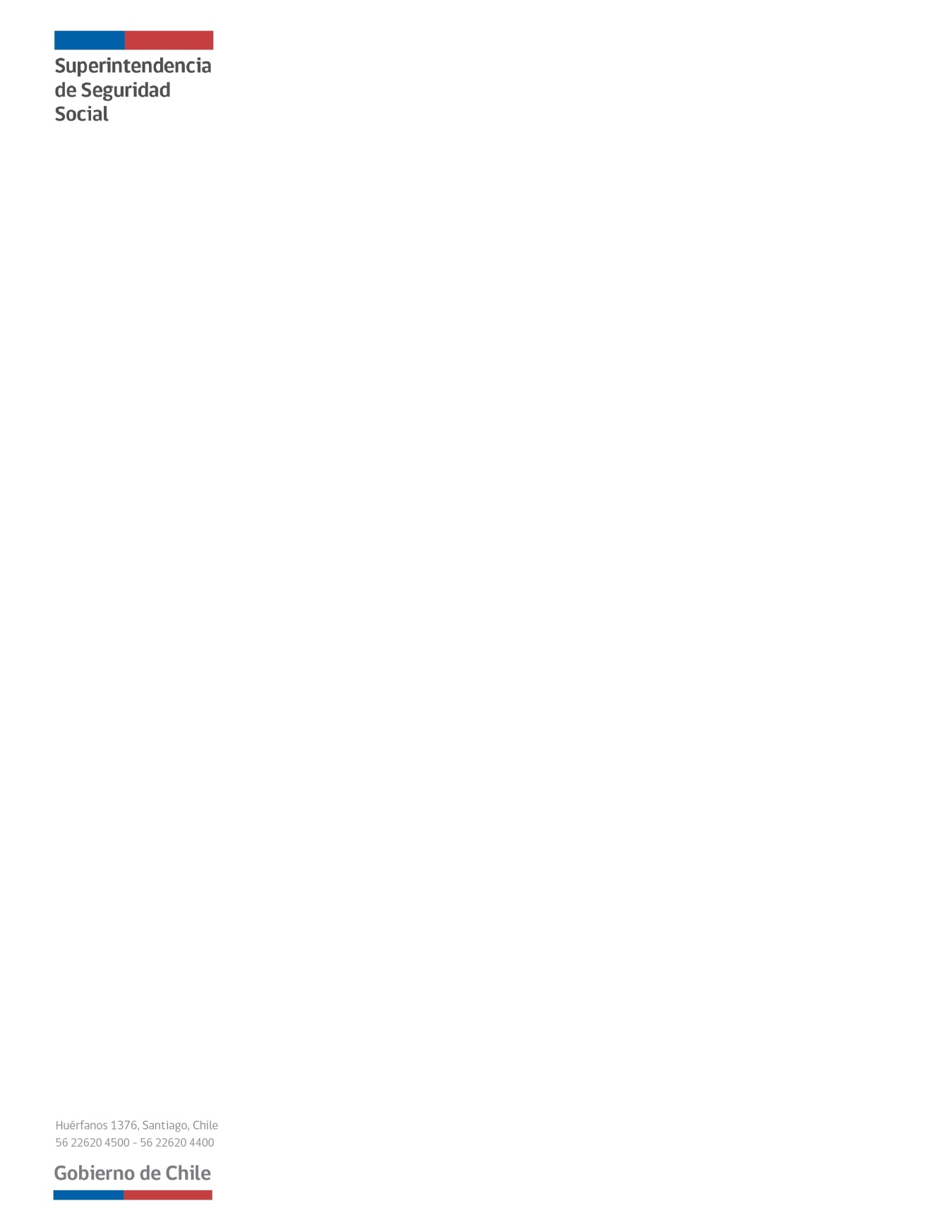 